Modeling Data Scatterplot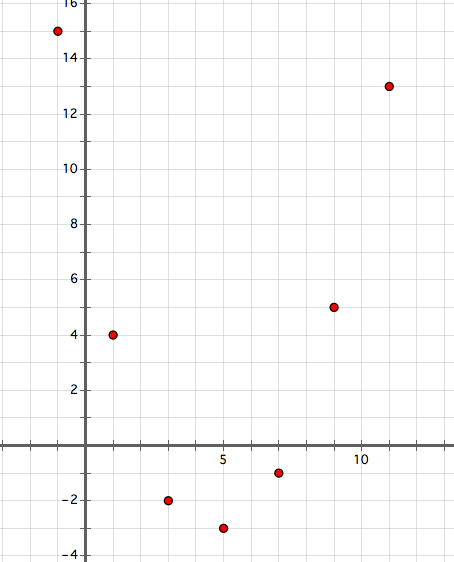 